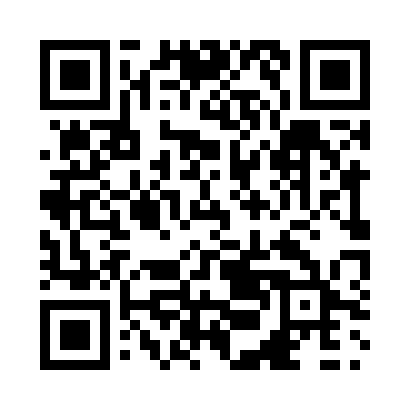 Prayer times for Gallup Hill, Quebec, CanadaMon 1 Jul 2024 - Wed 31 Jul 2024High Latitude Method: Angle Based RulePrayer Calculation Method: Islamic Society of North AmericaAsar Calculation Method: HanafiPrayer times provided by https://www.salahtimes.comDateDayFajrSunriseDhuhrAsrMaghribIsha1Mon3:055:0412:536:168:4210:402Tue3:065:0412:536:168:4110:393Wed3:075:0512:536:168:4110:394Thu3:085:0612:536:168:4110:385Fri3:095:0612:536:168:4010:376Sat3:115:0712:546:168:4010:367Sun3:125:0812:546:158:3910:358Mon3:135:0912:546:158:3910:349Tue3:145:0912:546:158:3810:3310Wed3:165:1012:546:158:3810:3211Thu3:175:1112:546:158:3710:3112Fri3:185:1212:546:148:3710:3013Sat3:205:1312:556:148:3610:2914Sun3:215:1412:556:148:3510:2715Mon3:235:1512:556:138:3410:2616Tue3:245:1612:556:138:3410:2517Wed3:265:1712:556:128:3310:2318Thu3:285:1812:556:128:3210:2219Fri3:295:1912:556:128:3110:2020Sat3:315:2012:556:118:3010:1921Sun3:335:2112:556:118:2910:1722Mon3:345:2212:556:108:2810:1523Tue3:365:2312:556:098:2710:1424Wed3:385:2412:556:098:2610:1225Thu3:395:2512:556:088:2510:1026Fri3:415:2612:556:088:2410:0927Sat3:435:2712:556:078:2310:0728Sun3:455:2812:556:068:2210:0529Mon3:465:3012:556:058:2010:0330Tue3:485:3112:556:058:1910:0131Wed3:505:3212:556:048:189:59